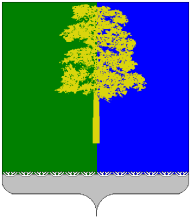 ХАНТЫ-МАНСИЙСКИЙ АВТОНОМНЫЙ ОКРУГ – ЮГРАДУМА КОНДИНСКОГО РАЙОНАРЕШЕНИЕО внесении изменений в решение Думы Кондинского района от 29 мая 2013 года № 353 «О Порядке заключения соглашений                      с органами местного самоуправления поселений, входящих в состав Кондинского района, о передаче (принятии) осуществления части полномочий по решению вопросов местного значения»В  соответствии с частью 4 статьи 15 Федерального закона от 06 октября 2003 года № 131-ФЗ «Об общих принципах организации местного самоуправления в Российской Федерации», Уставом Кондинского района, Дума Кондинского района решила:   Внести в приложение к решению Думы Кондинского района                    от 29 мая 2013 года № 353 «О Порядке заключения соглашений с органами местного самоуправления поселений, входящих в состав Кондинского района, о передаче (принятии) осуществления части полномочий по решению вопросов местного значения» (с изменениями от 29 апреля 2015 года № 562, 15 сентября 2015 года № 600, 25 ноября 2015 года № 18, от 29 декабря 2015 года № 36) (далее – решение) следующие изменения:Статью 2 изложить в новой редакции:«2. Компетенция органов местного самоуправленияКондинского района по заключению Соглашений2.1. Дума Кондинского района:1) утверждает порядок заключения Соглашений и внесение в него изменений и дополнений;2) принимает решение о принятии (передаче) осуществления части полномочий по решению вопросов местного значения, инициирует передачу (принятие) осуществления части полномочий по решению вопросов местного значения;3) осуществляет контроль за исполнением заключенных Соглашений.2.2. Администрация Кондинского района:1)  заключает Соглашения;2) устанавливает порядок определения объема части межбюджетных трансфертов, необходимых для осуществления передаваемых полномочий;3) производит расчет межбюджетных трансфертов, необходимых                    для осуществления передаваемых полномочий по решению вопросов местного значения;4) в пределах своих полномочий принимает муниципальные правовые акты по вопросам осуществления органами местного самоуправления Кондинского района переданных (принятых) полномочий, если иное                        не предусмотрено Соглашением;5) исполняет условия заключенных Соглашений.».2) В части 6.1. статьи 6  слова «постановления администрации Кондинского района» заменить словами «решения Думы Кондинского района».Настоящее решение опубликовать в газете «Кондинский вестник»                   и разместить на официальном сайте органов местного самоуправления Кондинского района. Настоящее решение вступает в силу после его официального опубликования. Контроль за выполнением настоящего решения возложить                         на постоянную мандатную комиссию Думы Кондинского района                        (Е.В. Белослудцев) и главу Кондинского района А.В. Дубовика                                   в соответствии с их компетенцией.Председатель Думы Кондинского района                                       Ю.В.ГришаевГлава Кондинского района                                                                А.В. Дубовикпгт. Междуреченский08 февраля 2017 года № 213